Math verbal sample from math workbook: mutiplication, division and fractions (2012)Nicaraguan Sign Language Projects, Inc.52 Whitney Farms Rd.North Yarmouth, ME 04097  USAtel: 207-409-6906email: kegl@maine.rr.com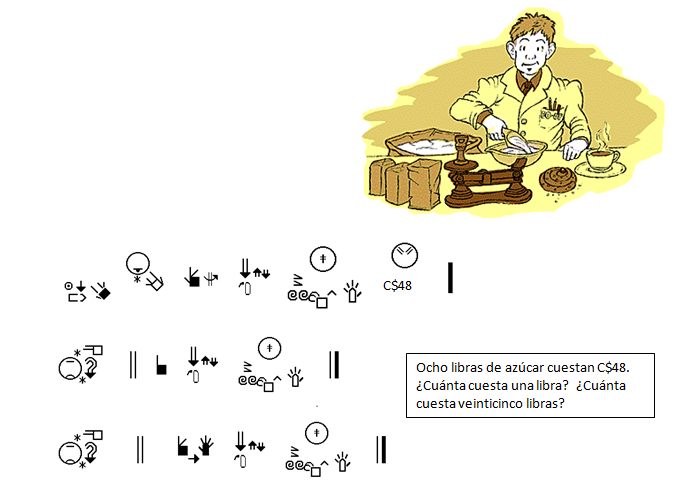 